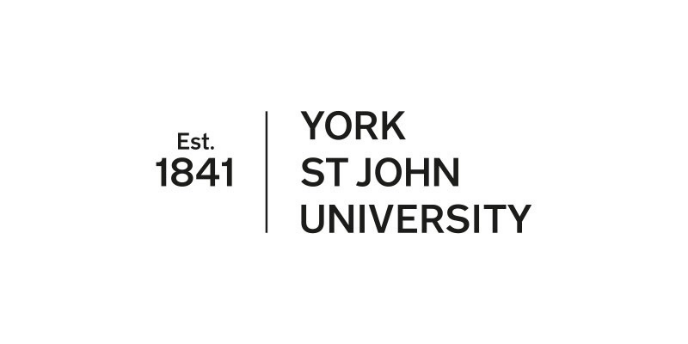 RO21- Locker Key FormPlease complete this form and return to ResearchOffice@yorksj.ac.uk Personal DetailsPersonal DetailsFirst NameLast NameStudent IDEmailDeclarationDeclarationI confirm that I have been issued with a Graduate Centre Locker Key. I agree to return this on leaving the University to the Research Office or pay the full cost of a replacement.I confirm that I have been issued with a Graduate Centre Locker Key. I agree to return this on leaving the University to the Research Office or pay the full cost of a replacement.SignatureDateRO Information OnlyRO Information OnlyLocker NumberKey Returned (Y/N)Date Returned